С  08.03.  по  10.03.19г.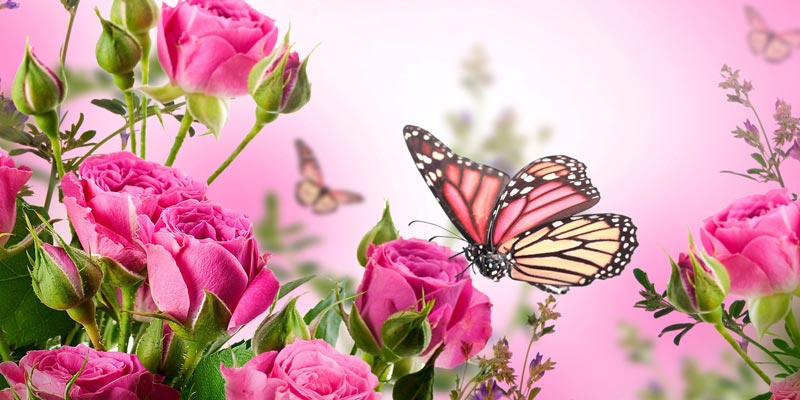 ДЛЯ  ВАС:- размещение  в  уютных  номерах- вкусное  и  здоровое  питание- бассейн,  сауна- теннис,  бильярд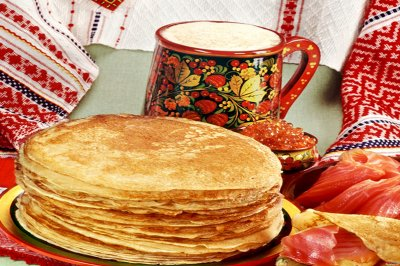 - развлекательная  программа- блинчики,  пирожки  и  многое  другоена  природе,  а  также  сжигание  МасленицыСтоимость  1  дня  на  взрослого — 2000 руб.Стоимость  1  дня  для  ребенка — 1400 руб.В  стоимость  включено: проживание  в  2-х  местных  номерах,  5-и  разовое  питание,  бассейн,  сауна (1  сеанс - 1час 45 мин.), культурно-развлекательная  программа.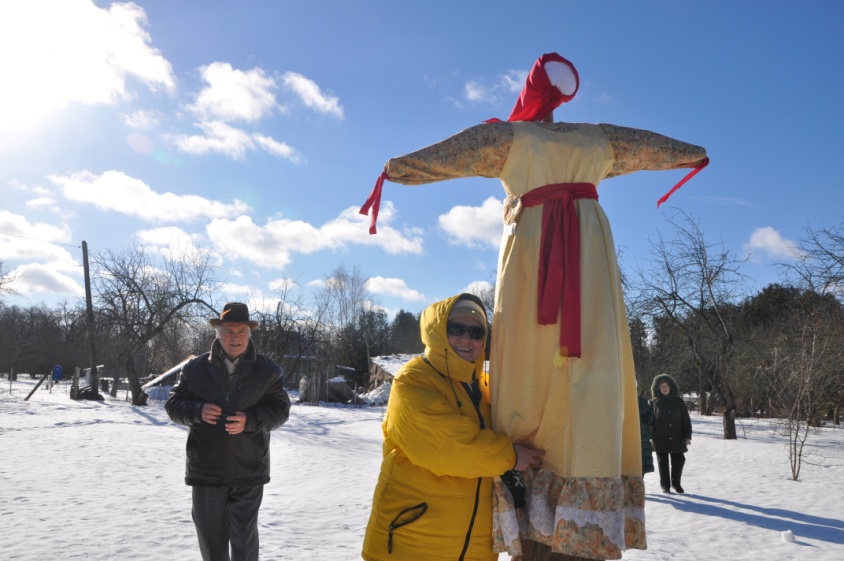 В эту неделю каждый считает своим долгом погулять и наесться на 40 дней вперед.Ибо не зря же в народе говорили: «Хоть себя заложи, а Масленицу проведи»!ДОРОГИЕ  ДРУЗЬЯ!Приглашаем  Вас  10.03.2019г.  с  10-30  до  12-30  в  парк  санатория  для празднования  Масленицы  с  блинами  и  песнями!!!Для  Вас:- блинчики — 30 руб.- икра  красная — 90 руб.- форель  с/с — 70 руб.- молоко  сгущеное — 10 руб.- джем  фруктовый — 10 руб.- сметана — 20 руб.Горячие  напитки:- чай  с  сахаром — 15 руб.- чай с  лимоном  и  сахаром — 20 руб.- кофе  черный  с  сахаром — 20 руб.- кофе  с  молоком  и  сахаром — 30 руб.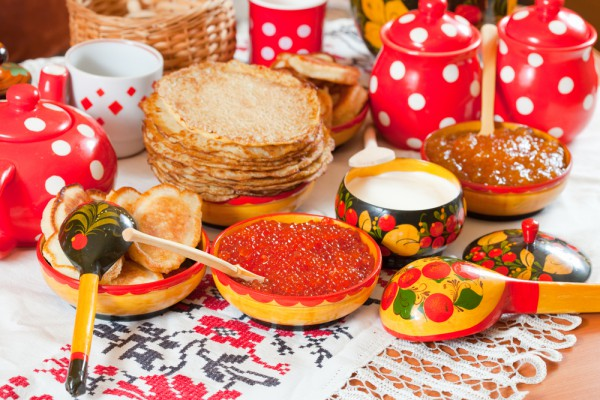 